Publicado en Barcelona el 26/06/2018 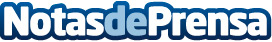 BNI crea su 37 grupo de empresarios en Cataluña para generar sinergias y acelerar las empresasLos directores ejecutivos de BNI Barcelona Ciudad Centro, Carles Feliu y Alex Delgado, ponen en manos de Sandra Noy la puesta en marcha de un nuevo grupo llamado "BNI BCC EXCELENCIA"Datos de contacto:Carlos FernándezGrupo Integral 360672498824Nota de prensa publicada en: https://www.notasdeprensa.es/bni-crea-su-37-grupo-de-empresarios-en Categorias: Nacional Finanzas Comunicación Marketing Cataluña Emprendedores Nombramientos Recursos humanos http://www.notasdeprensa.es